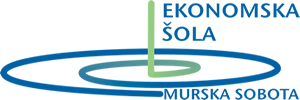 SREDNJA ŠOLA IN GIMNAZIJADatum: 25. 11. 2022RAZPORED IZPITOVnovember 2022PONEDELJEK, 28. 11. 2022Ustni izpiti iz predmeta  TEHNOLOGIJE KOMUNICIRANJA - RETORIKE (RET) pri Nataši ŠIPLIČ ŠIFTARob 9.35 uri v učilnici P28TOREK, 29. 11. 2022Ustni izpiti iz predmeta  TEHNIČNEGA IN OSTALEGA BLAGA (TOB) pri Jožefu RITUPERJUob 13.45 uri v učilnici N36Darko Petrijan, ravnatelj